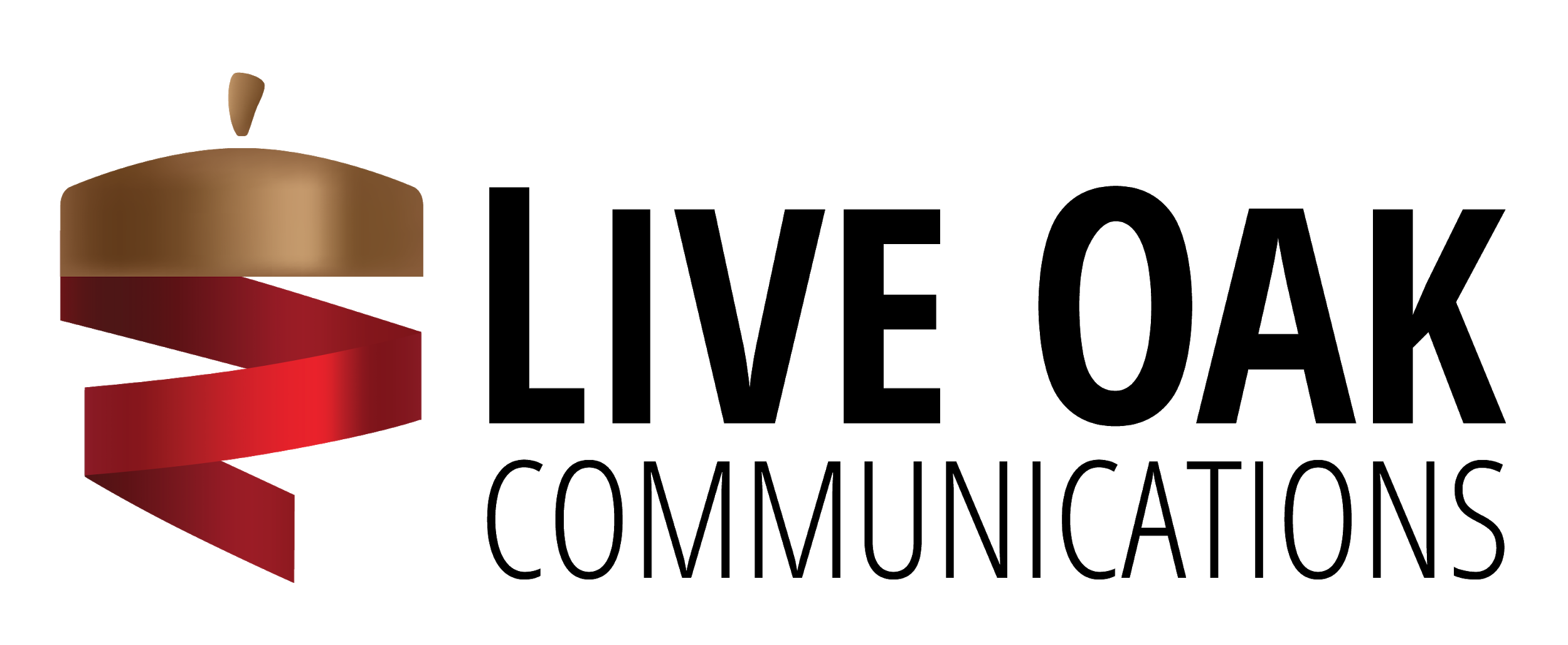 APPLICATION FOR FALL 2021 SEMESTERPOSITION: ASSISTANT MEDIA ANALYTICS SUPERVISOREMAIL ALL MATERIALS BY APRIL 15th at 5:00PMTO MANAGEMENT.LIVEOAK@GMAIL.COMIn addition to the below application, please send a copy of your COVER LETTER AND RESUME.Incomplete applications will not be considered.  APPLICANT NAME:	 YEAR:		MAJOR(S):	MINOR(S):		CURRENT GPA: DATATEL #:	EMAIL ADDRESS:	PHONE NUMBER: 	 You are encouraged to provide your online portfolio or LinkedIn URL if you have one, but this is not a mandatory component of the application:Please list a reference in the School of Communications who could attest to the competency of your skills that would be required to succeed in this position:In 250 words or less, tell us why clients need to understand and utilize media analytics in their campaigns and how they will benefit from them.In 200-250 words, tell us why you should help lead the media analytics team in Live Oak and how it will benefit the overall agency. What ideas could you bring to the team? In 300 words or less, tell us your favorite campaign and why. If you were an executive on this campaign, how would you measure its effectiveness? 